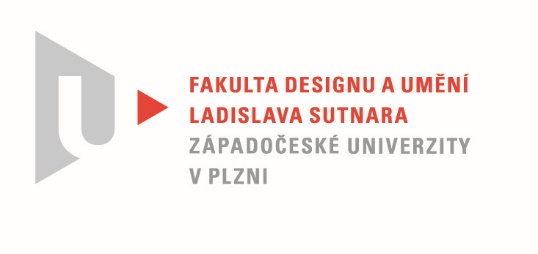 Protokol o hodnoceníkvalifikační práce Název bakalářské práce:  SVĚTLO A PROSTORPráci předložil student:  ARTEMEVA SofiaStudijní obor a specializace:  Design, specializace Design nábytku a interiéruPosudek oponenta práce Práci hodnotil:  MgA. Štěpán Rous, Ph.D.Cíl práce Formálně bylo vytvořeno to, co bylo slíbeno,  fakticky kvalita výstupu odpovídá obvyklým požadavkům kladeným na posuzovaný typ kvalifikační práce.Stručný komentář hodnotitelePráce studentky je velmi efektní a vizuálně zajímavá hra se světlem, strohost designu a funkční princip je jednoduchý a účelný. Bohužel se ale nemůžu zbavit dojmu, že věc je vlastně principiálně dost podobná různým rešerším viz. Foto v části Bc. práce. Nevidím tak objevnost a hledání a nacházení něčeho nového… jak po stránce konstrukční, designové, tak i konceptuální.Práce by chtěla dále řešit ve smyslu tmy a světla a nabídnout další možnosti zobrazení vizuálního vnímání. Ukončení spodní části knihovny by chtělo dořešit jinak, takto se o to bude zakopávat, například nohy narovnat..Přesto ale hodnotím kladně řemeslné zpracování práce.Vyjádření o plagiátorstvíPředkládané dílo není plagiátem.4. Navrhovaná známka a případný komentářVelmi dobřeDatum: 27. 5. 2021					                   MgA. Štěpán Rous, Ph.D.